UČNI LIST – spletni izziv – AngloamerikaPred vami je učni list za delo s spletnim izzivom (http://spletni.izziv.googlepages.com/uvod), uvod v Angloameriko. To je metoda, ki sta jo leta 1995 razvila Dodge in March na univerzi v San Diegu. Gre za tako imenovani Webquest, ki smo ga prevedli kot spletni izziv in je raziskovalna aktivnost, pri kateri večina ali vsi podatki prihajajo s svetovnega spleta. Na vrsti sta dve šolski uri virtualnega potovanja po Angloameriki. Pot se začne z vzletom in konča s pristankom na ljubljanskem letališču. Ne pozabite si pripeti varnostnih pasov. Tekst berite po vrsti in sproti izpolnjujte nemo karto ter odgovarjajte na vprašanja. Za pomoč naj vam bo ves čas ob strani tudi atlas, karta severne in južne Amerike, s katero si boste pomagali pri vrisovanju v nemo karto.Pod številko ena boste zapisali prvi pojem/pokrajino, ki bo med tekstom odebeljena. Številko ena nato ustrezno vpišete v enega izmed krogcev. Bodite pozorni kam vnašate številke. Vsi krogci ne bodo izpolnjeniIzpiši današnje temperature na vzhodni in zahodni obali ZDA ter na severovzhodu Severne Amerike. _________________________________________________________V dveh ali treh povedih opiš, kakšna oblačila boš potreboval na omenjenih točkah Severne Amerike._________________________________________________________________ __________________________________________________________________________________________________________________________________________________ Ugotovi, kakšna je časovna razlika med Ljubljano in New Yorkom. ___________________________________________________________________________Izpiši poved o New Yorku, ki ti je najbolj zanimiva. __________________________________________________________________________________________________________________________________________________Kako se imenuje glavno mesto ZDA?  __________________________________________Koliko kilometrov je dolga reka Misisipi?  ______________________________________Od vzhoda proti zahodu je pokrajina vedno bolj suha. Kaj lahko sklepš o padavinah? __________________________________________________________________________________________________________________________________________________Katera reka je ustvarila Veliki kanjon? _________________________________________Poimenuj podnebje in napiši vsaj dve rastlini, ki sta tipični za sredozemsko podnebje pri nas.______________________________________________________________________ _________________________________________________________________________Kakšne barve je deblo sekvoje in kako visoko lahko zraste?_____________________ _________________________________________________________________________Ali je sekvoja vednozelena ali ne? _________________________________________Kaj je največja znamenitost narodnega parka Yellowstone?______________________Naštej vsaj tri živali, ki jih vidiš na posnetku. ________________________________ _________________________________________________________________________Kako se imenuje glavno mesto Kanade? _____________________________________Ali je skupina velikih jezer velika v svetovnem merilu?_________________________Ali so jezera plovna in kaj to pomeni za notranjost celine? __________________________________________________________________________________________________________________________________________________Kdo je prvi dal idejo za izgradnjo hidroelektrarne na reki Niagari? ________________S kratko povedjo zapiši, kje po svetu se nahaja tundra._________________________________________________________________________Kakšno rastje je tundra? _________________________________________________ _________________________________________________________________________Kateri po velikosti je otok Grenlandija? _____________________________________Kje se v ZDA največkrat pojavljajo tornadi? _________________________________ ________________________________________________________________________Na jugu obliva kontinent toplo morje Mehiškega zaliva, tu je vlažno subtropsko podnebje in zaradi tega tudi subtropsko rastlinstvo. Kako se imenuje največji polotok na jugovzhodu ZDA? ___________________________________________________Nema karta mora vsebovati pot, ki sta jo naredila. Ustrezno morajo biti označeni Priatlantsko nižavje, Atlantski ocean, Apalači, Osrednje nižavje, reki Misisipi in Missouri, Skalno gorovje, reka Kolorado, Tihi ocean, Kalifornijsko podolje, Velika kotlina, imena vseh velikih jezer, Kanadski ščit, Hudsonov zaliv, polotok Labrador, otok Grenlandija, Severno ledeno morje (arktični ocean), Mehiški zaliv.Za vsako sliko napiši, kaj predstavlja in v katerem delu Severne Amerike se nahaja.      ____________________________________________                      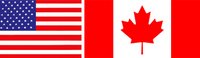 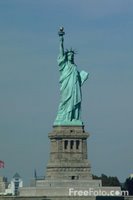 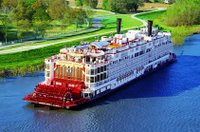 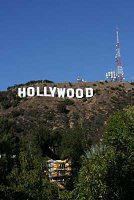 ____________________         _______________________                _____________________________________         _______________________                _________________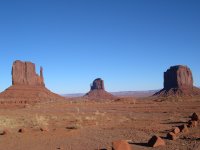 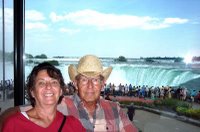 ___________________________                                  _______________________________________________________                                  ____________________________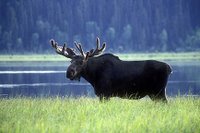 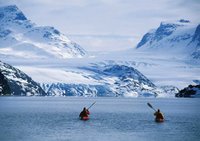 __________________________                                      _____________________________________________________                                      ___________________________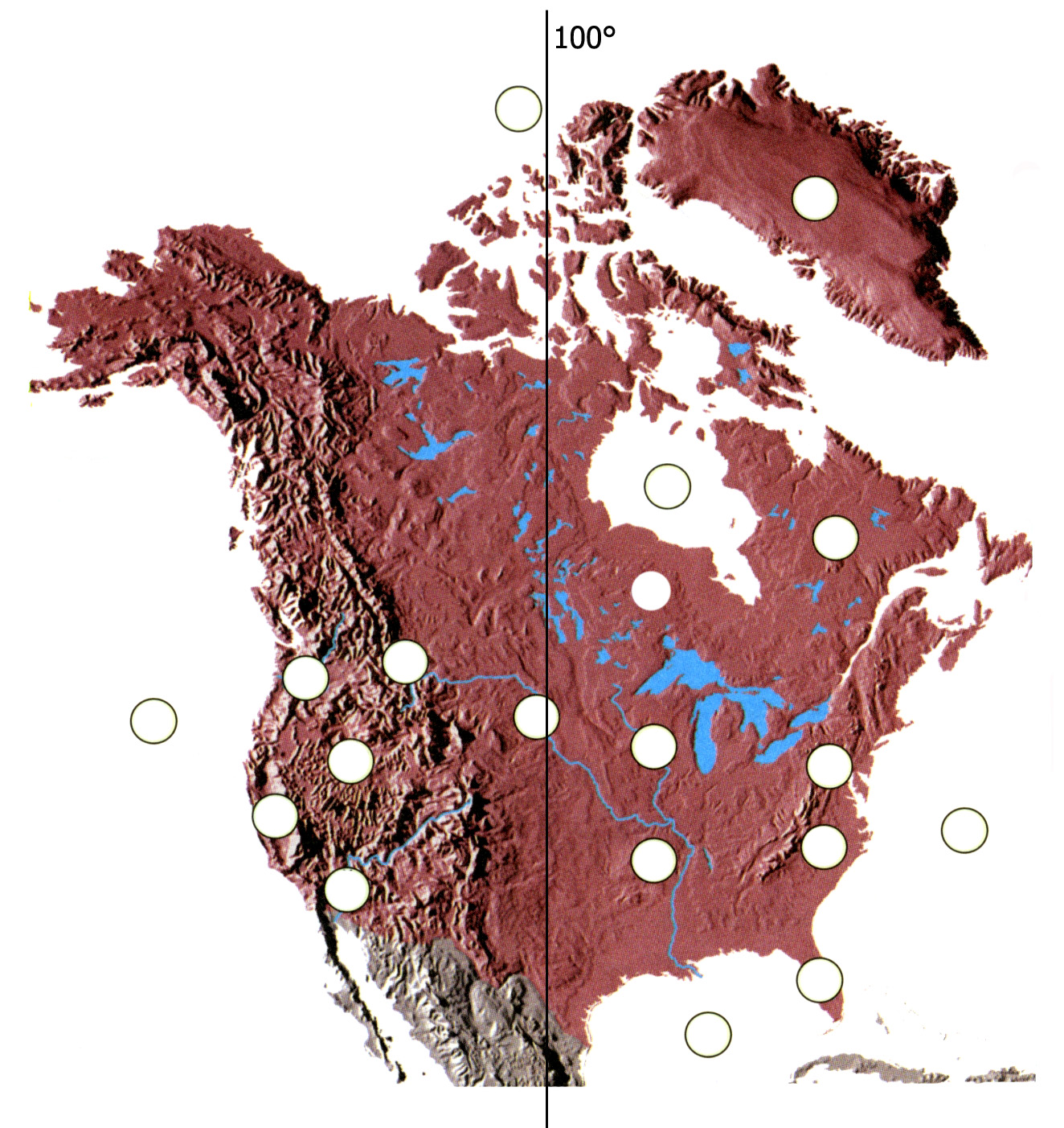 1-____________________________________,  2- ______________________________________,3-____________________________________,  4- ______________________________________,5-____________________________________,  6- ______________________________________,7-____________________________________,  8- ______________________________________,9-____________________________________, 10- ______________________________________,11-___________________________________, 12- ____________________________________________________________________________, 13- ______________________________________, 14- __________________________________,  15- ______________________________________,16-___________________________________, 17- ______________________________________,